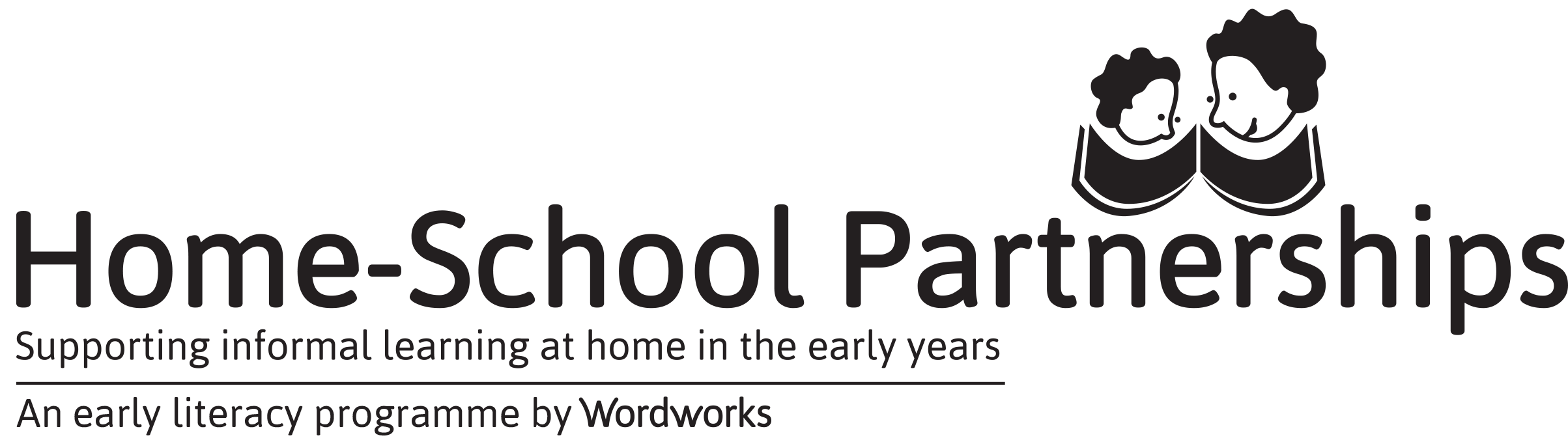 2019 Programme ReportZintathu iindlela zokugcwalisa:Bhala kwelixwebhu uthumele nge email ku- data@wordworks.org.zaGcwalisa ixwebhu uthumele nge Fax- 086 775 7930Gcwalisa ngokucofa le link -  https://goo.gl/forms/j9KcV6ZKduvcCbKo2Nceda unike ingxelo ngokukhawuleza kangangoko unako emva kothweso lwabazali.Sizakuzibuyisa izixhobo ezingasetyenziswanga ebezinikelwe ngabakwa Wordworks ngenxa yokwehla kwenani labazali, ngoku isicelo sesibini sesi-Nceda wabelane ngezimvo ezintathu ozithandileyo zabazali. (Ungajonga kwiileta ezazibhalwe ngabazali emva kweseshoni yesi 3, ingxelo emva kweseshoni yesi 8okanye ungacaphula kwintetho ekhethekileyo yomzali!Zeziphi ezona mbalasane kunye nemingeni kwinkqubo yakho kulonyaka?Ungalibali ukusithumelela inxalenye yamafoto!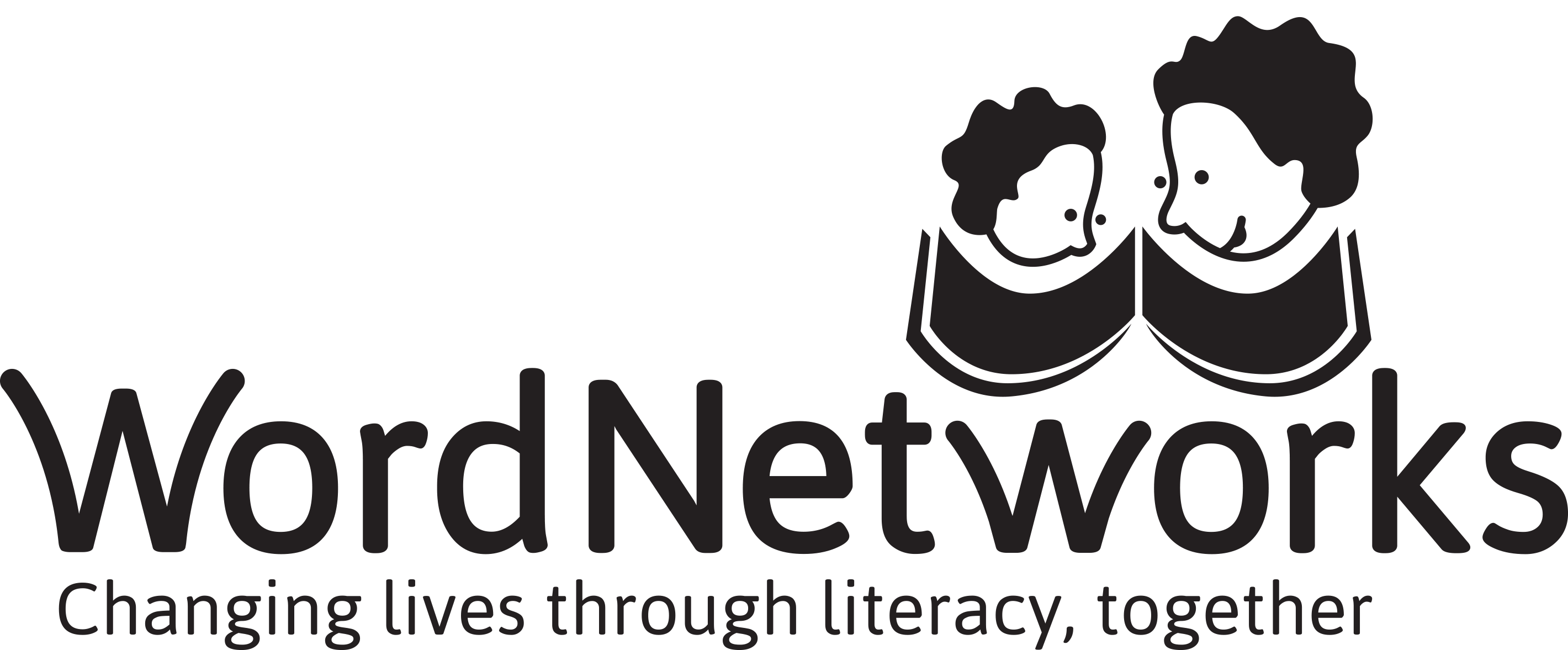 Singathanda ukubona amafoto abazali besenza eminye yemisebenzi namanye amafoto abazali befumana iziqinisekiso zabo. Thumela nge WhatsApp okanye nge imeyile kwimento yakho.Igama lesikolo:Igama lesikolo:Igama lesikolo:Igama lesikolo:Igama lesikolo:Igama lesikolo:Umhla wanamhlanje:Umhla wanamhlanje:Umhla wanamhlanje:Umhla wanamhlanje:Umhla wanamhlanje:Umhla wanamhlanje:Umhla weseshoni yokuqalaUmhla wothweso lwabazaliUmhla wothweso lwabazaliinani lwabazali abafumana iziqinisekiso zoqeqeshoinani lwabazali abafumana iziqinisekiso zoqeqeshoinani lwabazali abafumana iziqinisekiso zoqeqeshoinani lwabazali abafumana iziqinisekiso zoqeqeshoinani lwabazali abafumana iziqinisekiso zoqeqeshoinani lwabazali abafumana iziqinisekiso zoqeqeshoinani lamabhinqainani lamabhinqainani lamadodainani lamadodaBebonkeBebonkeOotitshala abangabaqeqeshi kulonyakaOotitshala abangabaqeqeshi kulonyakaOotitshala abangabaqeqeshi kulonyakaOotitshala abangabaqeqeshi kulonyakaOotitshala abangabaqeqeshi kulonyakaOotitshala abangabaqeqeshi kulonyakaIgamaIgamaIgamaIfaniIfaniIfaniIzixhoboInani lezibuyiswayoUmzimba wam nendawo ejikeleze umzimba wamUkuxhasa imfundo yasekhaya engamiselekangaIipakethe zemidlalo